ПРОЕКТВносится Главой Северодвинска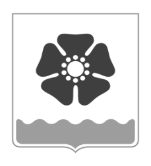 Городской Совет депутатовмуниципального образования «Северодвинск» (Совет депутатов Северодвинска)шестого созываРЕШЕНИЕО внесении изменений в Положениео порядке управления и распоряжения муниципальным имуществом,составляющим казну муниципального образования «Северодвинск»В целях приведения Положения о порядке управления и распоряжения муниципальным имуществом, составляющим казну муниципального образования «Северодвинск», утвержденного решением Советом депутатов Северодвинска
от 30.11.2006 № 151, в соответствие с Гражданским кодексом Российской Федерации, Жилищным кодексом Российской Федерации, Федеральным законом от 06.10.2003
№ 131-ФЗ «Об общих принципах организации местного самоуправления в Российской Федерации» Совет депутатов Северодвинскарешил:1. Внести в Положение о порядке управления и распоряжения муниципальным имуществом, составляющим казну муниципального образования «Северодвинск», утвержденное решением Совета депутатов Северодвинска от 30.11.2006 № 151
(в ред. от 21.06.2018), изменения, изложив его в прилагаемой редакции.2. Настоящее решение вступает в силу со дня его официального опубликования.3. Опубликовать (обнародовать) настоящее решение в бюллетене нормативно-правовых актов муниципального образования «Северодвинск» «Вполне официально», разместить в сетевом издании «Вполне официально» (вполне-официально.рф)
и на официальных интернет-сайтах Совета депутатов Северодвинска и Администрации Северодвинска.Утвержденорешением Советадепутатов Северодвинскаот ____._____.2022 № ___Положение о порядке управления и распоряжения муниципальным имуществом, составляющим казну муниципального образования «Северодвинск»Настоящее Положение разработано в соответствии с Гражданским кодексом Российской Федерации, Федеральным законом от 06.10.2003 № 131-ФЗ «Об общих принципах организации местного самоуправления в Российской Федерации», Уставом Северодвинска и определяет общие цели и задачи управления и распоряжения имуществом казны муниципального образования «Северодвинск» (далее – казна Северодвинска), порядок формирования, выбытия, учета и содержания имущества казны Северодвинска.1. Общие положения1.1. В состав казны Северодвинска входит движимое и недвижимое имущество, находящееся в собственности муниципального образования «Северодвинск»
и не закрепленное за муниципальными предприятиями и учреждениями на праве хозяйственного ведения или оперативного управления.1.2. Настоящее Положение не регулирует порядок управления и распоряжения средствами местного бюджета, входящими в состав казны Северодвинска.1.3. Управление и распоряжение имуществом казны Северодвинска от имени муниципального образования «Северодвинск» осуществляют Глава Северодвинска, Администрация Северодвинска, иные уполномоченные лица в порядке, установленном законодательством Российской Федерации и иными правовыми актами, муниципальными правовыми актами Северодвинска, настоящим Положением.2. Цели и задачи управления и распоряжения имуществомказны Северодвинска2.1. Целью управления и распоряжения имуществом, входящим в состав казны Северодвинска, является укрепление экономической основы муниципального образования «Северодвинск».2.2. Для выполнения цели, указанной в пункте 2.1 настоящего Положения, решаются следующие задачи:2.2.1. Осуществление учета и ведение реестра имущества, входящего в казну Северодвинска. Пообъектный учет имущества казны Северодвинска и учет его движения. Формирование базы данных, содержащей достоверную информацию о составе имущества казны Северодвинска, его технических, стоимостных и иных характеристиках.2.2.2. Сохранение и приумножение в составе казны Северодвинска имущества, предназначенного для решения установленных законом вопросов местного значения, осуществления отдельных государственных полномочий, переданных в установленном законом порядке органам местного самоуправления, предназначенного для обеспечения деятельности органов и должностных лиц местного самоуправления, муниципальных служащих Северодвинска.2.2.3. Выявление и применение наиболее эффективных способов распоряжения
и использования имущества казны Северодвинска. Создание организационных условий
и механизмов, необходимых для эффективного распоряжения и использования имущества казны Северодвинска.2.2.4. Обеспечение содержания, эксплуатации, ремонта и сохранности имущества казны Северодвинска.2.2.5. Контроль за сохранностью и использованием имущества казны Северодвинска.3. Источники формирования казны Северодвинска3.1. Источниками формирования казны Северодвинска может быть следующее имущество:3.1.1. Вновь созданное или приобретенное за счет средств бюджета муниципального образования «Северодвинск».3.1.2. Переданное безвозмездно в муниципальную собственность юридическими
и (или) физическими лицами.3.1.3. Переданное безвозмездно в муниципальную собственность в соответствии
с законодательством Российской Федерации о разграничении и перераспределении имущества между Российской Федерацией, субъектами Российской Федерации
и муниципальными образованиями.3.1.4. Правомерно изъятое у муниципальных предприятий и учреждений.3.1.5. Бесхозяйное имущество, на которое в соответствии с законодательством оформлено право муниципальной собственности.3.1.6. Поступившее в муниципальную собственность на других законных основаниях.3.2. Имущество, указанное в пункте 3.1 настоящего Положения, включается (поступает) в состав казны Северодвинска в соответствии с правовыми актами Правительства Российской Федерации, Правительства Архангельской области, Главы Северодвинска или уполномоченного им должностного лица Администрации Северодвинска, решениями суда, условиями договоров и иных сделок.4. Выбытие имущества из состава казны Северодвинска4.1. Выбытие муниципального имущества из состава казны Северодвинска происходит в случаях:4.1.1. Закрепления на праве хозяйственного ведения или оперативного управления
за муниципальными предприятиями и учреждениями в порядке, установленном законодательством Российской Федерации и иными нормативными правовыми актами, муниципальными правовыми актами Северодвинска.4.1.2. Отчуждения в порядке, установленном законодательством Российской Федерации, иными нормативными правовыми актами, муниципальными правовыми актами Северодвинска.В случае передачи недвижимого имущества из собственности муниципального образования «Северодвинск» в собственность Архангельской области или в федеральную собственность перечень имущества, предлагаемого к передаче, утверждается решением Совета депутатов Северодвинска.4.1.3. Списания в случае морального и физического износа, уничтожения (гибели), значительного повреждения, утраты при авариях, стихийных бедствиях и иных чрезвычайных ситуациях, в результате противоправных действий третьих лиц. Списание недвижимого имущества казны Северодвинска производится в соответствии с правовыми актами Главы Северодвинска. Движимое имущество казны Северодвинска списывается
в соответствии с правовыми актами уполномоченного Главой Северодвинска должностного лица Администрации Северодвинска.4.1.4. Признания отдельных объектов нежилого фонда (нежилых помещений) общим имуществом собственников помещений в многоквартирном доме (нежилом здании) в соответствии с законодательством Российской Федерации.Решение о признании отдельных объектов нежилого фонда (нежилых помещений) общим имуществом собственников помещений в многоквартирном доме (нежилом здании) (далее – общее имущество) принимается создаваемой Администрацией Северодвинска межведомственной комиссией с участием депутатов Совета депутатов Северодвинска.Решение о прекращении права муниципальной собственности на общее имущество оформляется правовым актом Администрации Северодвинска.Администрация Северодвинска обеспечивает в установленном законодательством Российской Федерации порядке государственную регистрацию прекращения права муниципальной собственности (в том числе в судебном порядке)
на общее имущество.В течение десяти рабочих дней после государственной регистрации прекращения права муниципальной собственности на общее имущество Администрация Северодвинска вносит соответствующие сведения в реестр муниципального имущества Северодвинска
и направляет в организации, осуществляющие управление многоквартирными домами (ТСЖ, ЖСК и др.), организации, обслуживающие нежилые здания, уведомление
об исключении общего имущества из состава казны Северодвинска и размещает соответствующую информацию на официальном сайте Администрации Северодвинска
в информационно-телекоммуникационной сети «Интернет».4.2. Имущество выбывает (исключается) из состава казны Северодвинска
в случаях, указанных в пункте 4.1 настоящего Положения, соответственно с момента возникновения права хозяйственного ведения или оперативного управления, прекращения права муниципальной собственности Северодвинска на него, списания имущества.5. Порядок учета имущества казны Северодвинска5.1. Имущество, входящее в состав казны Северодвинска, принадлежит на праве собственности муниципальному образованию «Северодвинск» и не подлежит учету
на балансе органов местного самоуправления Северодвинска, муниципальных организаций.5.2. Администрация Северодвинска организует учет и ведение реестра муниципального имущества Северодвинска. Учет имущества казны Северодвинска и учет его движения осуществляется Администрацией Северодвинска путем внесения соответствующих сведений в специальный раздел реестра муниципального имущества Северодвинска.Раздел реестра имущества казны Северодвинска должен содержать сведения
о составе, технических и стоимостных характеристиках, основаниях и сроках постановки на учет объектов имущества; правоустанавливающих документах на объекты имущества; о движении объектов имущества казны Северодвинска (о выбытии объектов из состава казны и возврат в нее), другие необходимые сведения, установленные приказом Министерства экономического развития Российской Федерации от 30.08.2011 № 424
«Об утверждении Порядка ведения органами местного самоуправления реестров муниципального имущества» и постановлением Администрации Северодвинска
от 01.04.2015 № 154-па «Об утверждении положения об организации учета муниципального имущества и ведении реестра муниципального имущества».Администрация Северодвинска по мере необходимости проводит инвентаризацию имущества казны Северодвинска с привлечением лиц, в пользовании которых находится имущество.5.3. Техническая инвентаризация, постановка на государственный кадастровый учет объектов градостроительной деятельности; проведение работ по формированию, межеванию и постановке на государственный кадастровый учет земельных участков; государственная регистрация прав на недвижимое имущество и сделок с ним; оценка стоимости имущества казны Северодвинска проводится Администрацией Северодвинска в соответствии с законодательством Российской Федерации, иными нормативными правовыми актами.5.4. Финансирование расходов, связанных с учетом имущества казны Северодвинска и учетом его движения, проведением технической инвентаризации
и постановкой на государственный кадастровый учет объектов градостроительной деятельности, проведением работ по формированию, межеванию и постановке
на государственный кадастровый учет земельных участков, государственной регистрацией прав на недвижимое имущество и сделок с ним, оценкой стоимости, списанием имущества казны Северодвинска, осуществляется Администрацией Северодвинска за счет средств бюджета муниципального образования «Северодвинск».6. Порядок распоряжения имуществом казны Северодвинска6.1. Порядок передачи имущества казны Северодвинска в хозяйственное ведение
и оперативное управление, в аренду, безвозмездное пользование, порядок отчуждения имущества казны Северодвинска и распоряжения им другими способами определяется законодательством Российской Федерации, иными нормативными правовыми актами, муниципальными правовыми актами Северодвинска, настоящим Положением.6.2. Передача имущества казны Северодвинска в доверительное управление, залог осуществляется в соответствии с законодательством Российской Федерации и иными нормативными правовыми актами, на основании правовых актов Главы Северодвинска.7. Обеспечение содержания, эксплуатации, ремонта и сохранностиимущества казны Северодвинска7.1. Содержание, эксплуатация, ремонт и сохранность имущества казны Северодвинска, которое не передано в пользование юридическим и (или) физическим лицам, обеспечивается Администрацией Северодвинска за счет средств бюджета муниципального образования «Северодвинск».7.2. Содержание, эксплуатация, ремонт и сохранность имущества казны Северодвинска, переданного в пользование юридическим и (или) физическим лицам, обеспечивается указанными лицами в соответствии с условиями заключенных договоров о передаче имущества.7.3. Контроль за сохранностью и использованием имущества казны Северодвинска осуществляет Администрация Северодвинска. В отношении имущества казны Северодвинска, переданного в пользование юридическим и (или) физическим лицам, контроль за сохранностью и использованием осуществляется в соответствии с условиями заключенных договоров о передаче имущества. По мере необходимости в ходе контроля проводятся проверки состояния переданного имущества и соблюдения условий заключенных договоров о передаче имущества.7.4. Юридические или физические лица, а также органы или должностные лица местного самоуправления Северодвинска, совершившие действия (допустившие бездействие) или принявшие противоправные решения, причинившие ущерб имуществу казны Северодвинска, несут ответственность, установленную законодательством.от№  ПредседательСовета депутатов Северодвинска______________________М.А. СтарожиловГлава муниципального образования«Северодвинск»  ________________________И.В. Скубенко